Вид обращения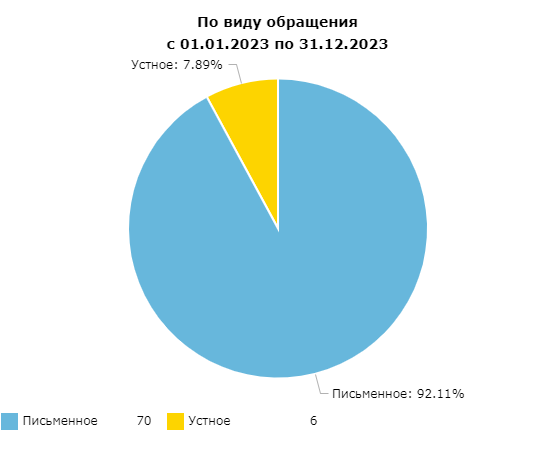 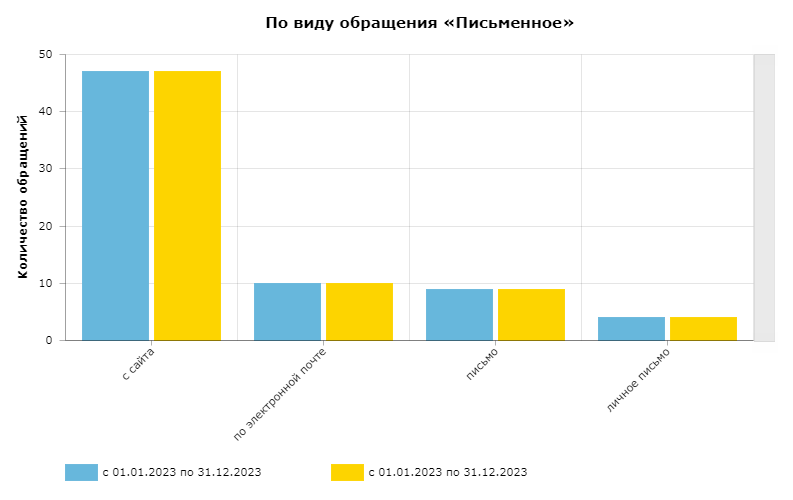 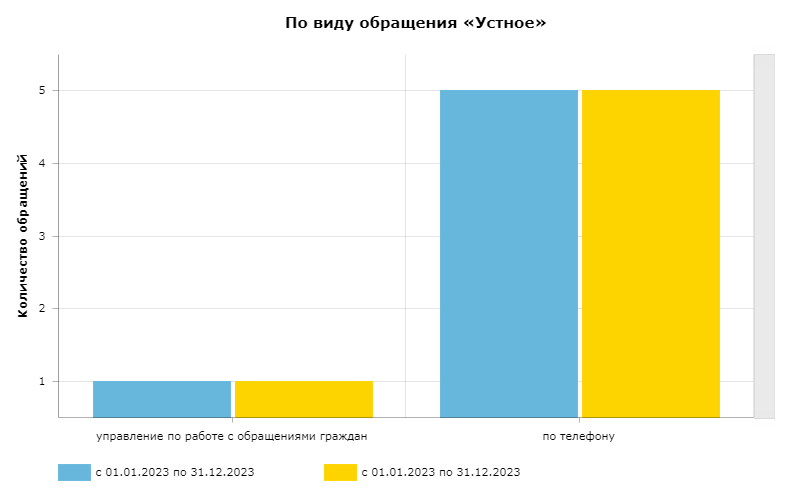 Тип обращения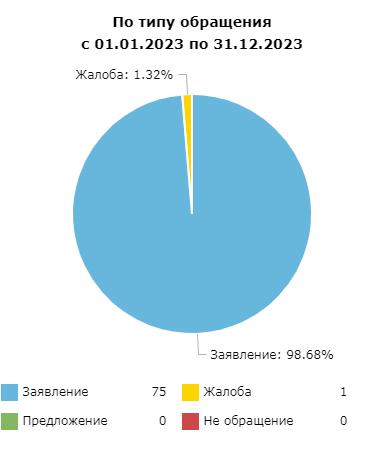 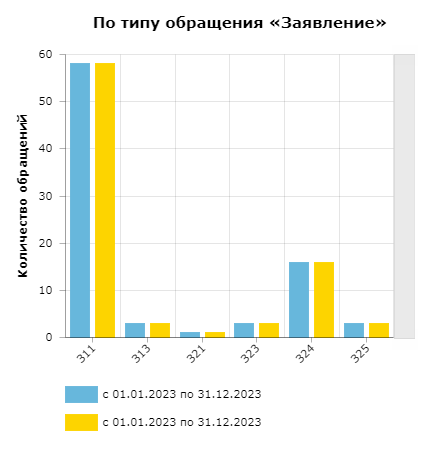 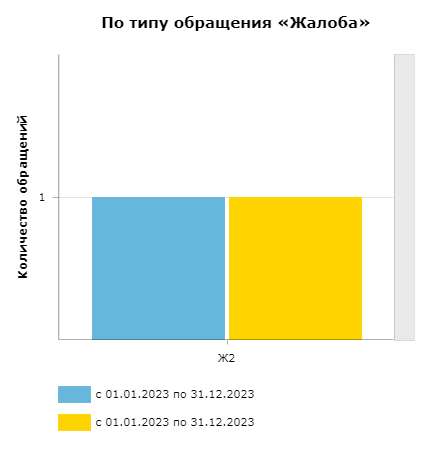 Тип заявителя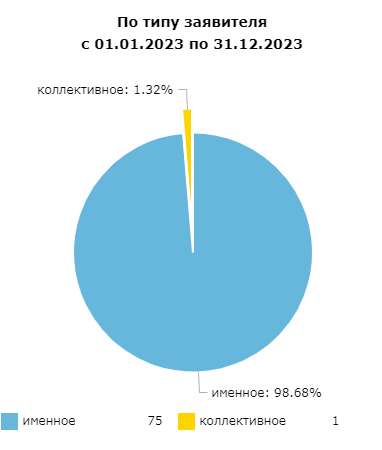 Частота обращения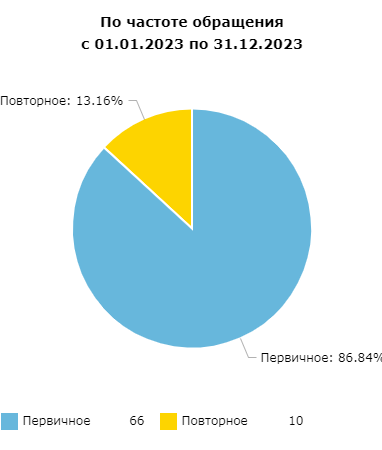 Тематика обращений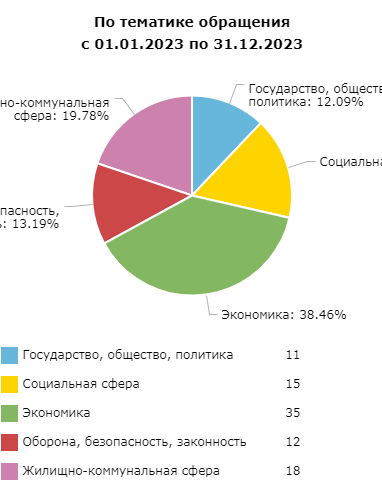 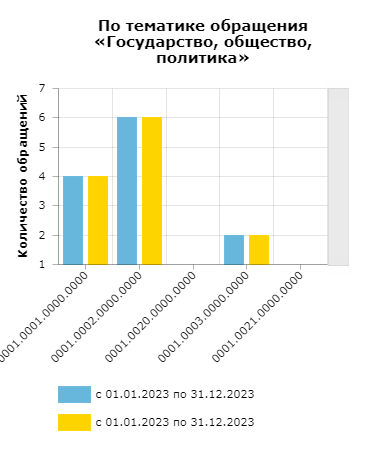 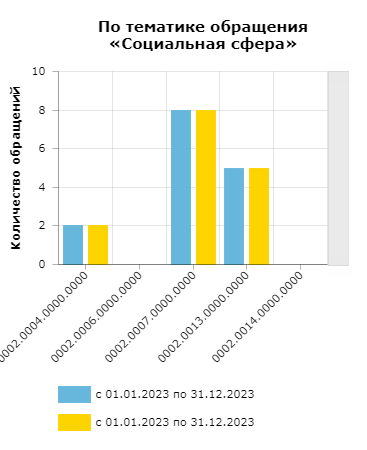 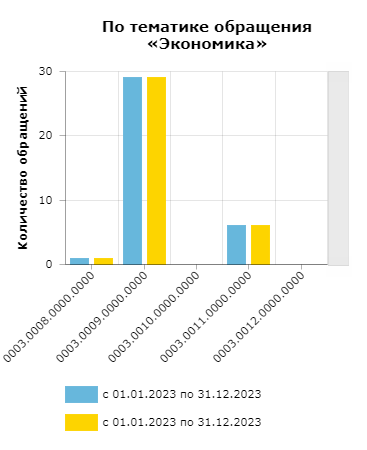 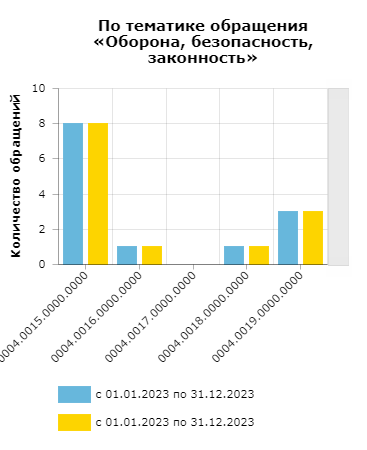 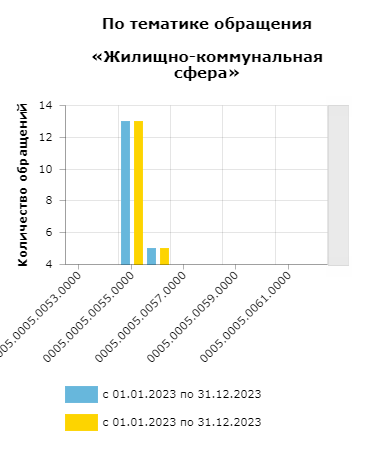 З11. Просьба гражданина о содействии в реализации его конституционных правЗ13. Просьба гражданина о содействии в реализации конституционных прав других лицЗ21. Сообщение гражданина о нарушении законовЗ23. Сообщение гражданина о недостатках в работе государственных органовЗ24. Сообщение гражданина о недостатках в работе органов местного самоуправленияЗ25. Сообщение гражданина о недостатках в работе должностных лицЖ2. Жалобы на действия (бездействия) должностных и уполномоченных лиц0001.0001.0000.0000Конституционный строй0001.0002.0000.0000Основы государственного управления0001.0020.0000.0000Международные отношения. Международное право0001.0003.0000.0000Гражданское право0001.0021.0000.0000Индивидуальные правовые акты по кадровым вопросам, вопросам награждения, помилования, гражданства, присвоения почетных и иных званий0002.0004.0000.0000Семья0002.0006.0000.0000Труд и занятость населения0002.0007.0000.0000Социальное обеспечение и социальное страхование0002.0013.0000.0000Образование. Наука. Культура0002.0014.0000.0000Здравоохранение. Физическая культура и спорт. Туризм0003.0008.0000.0000Финансы0003.0009.0000.0000Хозяйственная деятельность0003.0010.0000.0000Внешнеэкономическая деятельность. Таможенное дело0003.0011.0000.0000Природные ресурсы и охрана окружающей природной среды0003.0012.0000.0000Информация и информатизация0004.0015.0000.0000Оборона0004.0016.0000.0000Безопасность и охрана правопорядка0004.0017.0000.0000Уголовное право. Исполнение наказаний0004.0018.0000.0000Правосудие0004.0019.0000.0000Прокуратура. Органы юстиции. Адвокатура. Нотариат0005.0005.0053.0000Общие положения жилищного законодательства0005.0005.0054.0000Жилищный фонд0005.0005.0055.0000Обеспечение граждан жилищем, пользование жилищным фондом, социальные гарантии в жилищной сфере (за исключением права собственности на жилище)0005.0005.0056.0000Коммунальное хозяйство0005.0005.0057.0000Оплата строительства, содержания и ремонта жилья (кредиты, компенсации, субсидии, льготы)0005.0005.0058.0000Нежилые помещения. Административные здания (в жилищном фонде)0005.0005.0059.0000Перевод помещений из жилых в нежилые0005.0005.0060.0000Риэлторская деятельность (в жилищном фонде)0005.0005.0061.0000Дачное хозяйство0005.0005.0062.0000Гостиничное хозяйство